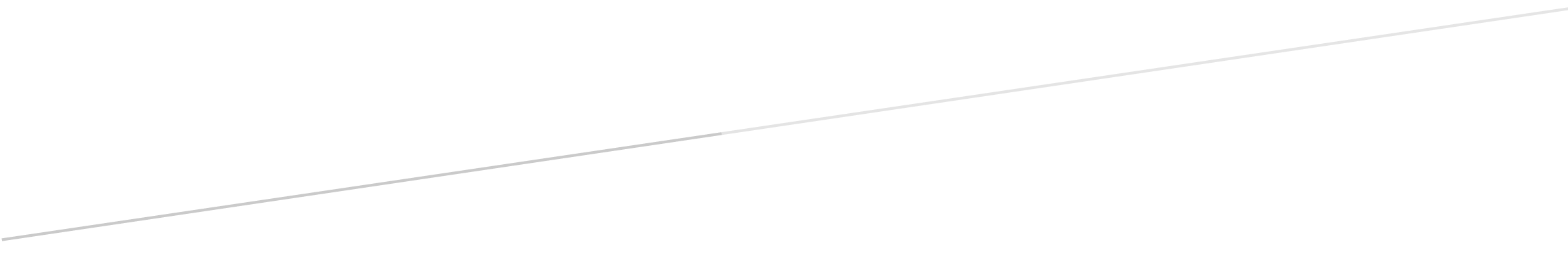 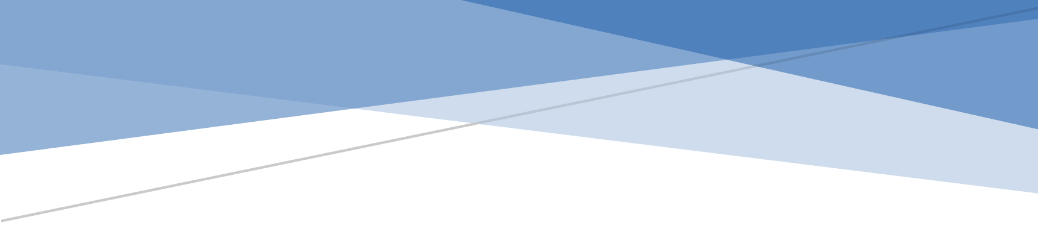 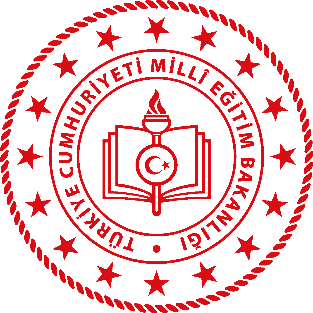 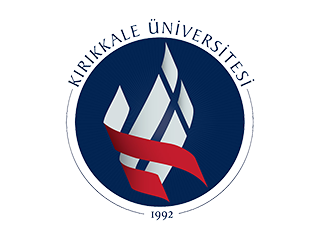 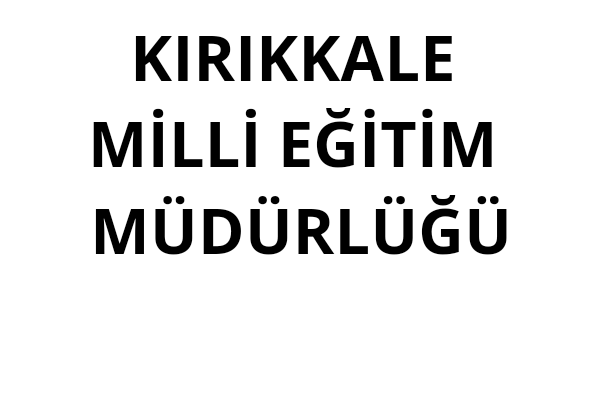 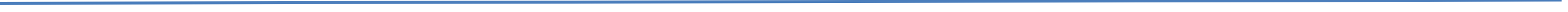 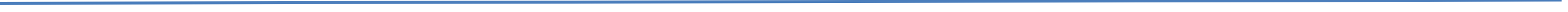 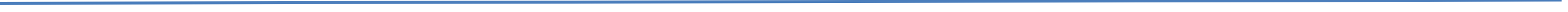 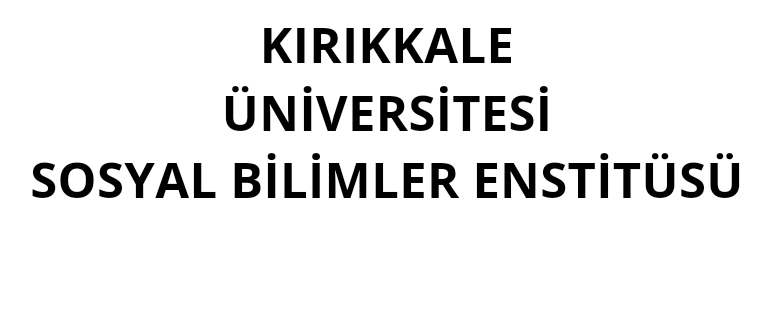 İŞ BİRLİĞİ PROTOKOLU2019-2020 EĞİTİM ÖĞRETİM YILI BAHAR YY.LİSANSÜSTÜ EĞİTİM ÖĞRENCİ ALIMI İLANIBu lisansüstü öğrenci alım ilanına sadece Kırıkkale İl Milli Eğitim Müdürlüğü bünyesinde görev yapan Öğretmen/ Müdür ve Yardımcıları başvuru yapabilir.A.BAŞVURU TAKVİMİB. BAŞVURU ŞEKLI ve AÇIKLAMALARBu Tezsiz Yüksek Lisans ikinci öğretim öğrenci alım ilanı kontenjanları, Enstitümüz ile Kırıkkale Milli Eğitim Müdürlüğü arasında yapılan protokole istinaden tahsis edilmiş olup; sadece Milli Eğitim Müdürlüğüne bağlı devlet okullarında görev yapan öğretmen, müdür ve müdür yardımcıları için tahsis edilmiştir.Yapılan protokol kapsamında öğrenim ücretleri %50 indirimli (toplam 2.000 TL) olup iki eşit taksitte tahsil edilecektir. İlk taksit (1.000 TL) öğrencinin kayıt olduğu tarihte alınacaktır.Adaylar başvuru tarihlerinde Enstitümüz web sayfasında “Duyurular & Haberler” alanında yer alan “Lisansüstü Öğrenim Başvurusu” sekmesine tıklayarak başvuru yapacakları program üzerinden online olarak başvurularını gerçekleştireceklerdir. Elden veya posta yolu ile başvuru kabul edilmeyecektir. Adaylar sadece bir programa başvuru yapabilirler. Aynı anda birden fazla programa başvuruda bulunan adayların tüm başvuruları geçersiz sayılır.Anabilim Dalı mülakat /yazılı sınav yapabilecektir. Hangi anabilim dalının ne tür sınav yapacağı, ön eleme sonucu sınava katılacak adaylar listesiyle beraber açıklanacaktır. Online başvurularda aşağıda belirtilen  “ İstenen Belgeler” taranarak sisteme eklenecektir. Başvuru sonrası adayların başvurularda belirttikleri mail adreslerine “Başvurunuz Sonuçlandırılmıştır” şeklinde mail gönderilecektir.  Mail alan adaylar başvuru paneline tekrar dönerek başvuru sonuçlarını görebileceklerdir.Başvuru yapılması ile ilgili kılavuz web sayfamızda yayımlanmış olup, ilgili Başvuru Kılavuzundan yardım edinebilirsiniz.Başvurularda yaşanması olası sorunlar için  "sbebasvuru@hotmail.com " adresine mail atarak online yardım edinebilirsiniz. (Başvuru günlerinde telefon iletişiminin yoğun olması nedeniyle enstitümüz telefonları kilitlenmektedir. Mail yoluyla daha hızlı bir şekilde tarafınıza dönüş yapılacaktır. )C. BAŞVURU BELGELERİ Online başvurularda aşağıda istenen belgeler başvuru sistemine tarama veya sorgulama yapılarak eklenecektir.  Taranan ve eklenen belgeler net okunabilecek şekilde ve düz olarak yüklenecektir. Eksik bilgi girişi yapılmış, hatalı yüklenmiş veya istenen belgeleri yüklememiş adayların başvurusu geçersiz sayılarak reddedilecektirVesikalık Fotoğraf: Vesikalık olmayan veya adayın yüzünün seçilemediği fotoğraflar kabul edilmeyecektir.Mezuniyet Belgesi: Mezuniyet bilgileri “ MEZUN BİLGİSİ”  sekmesinde açılan sorgulama alanından seçim yapılarak E-devlet üzerinden aktarılacaktır. E-devlet sistemi üzerinde mezun bilgisi gözükmeyen adaylar diploma veya geçici mezuniyet belgesini tarayarak sisteme yükleyeceklerdir.Transkript Belgesi: Onaylı ve mühürlü olması gerekmektedir. Onay ve mührü bulunmayan belgeler geçersiz sayılacaktır. Transkript birkaç sayfadan oluşuyor ise tamamı tarama yapılarak eklenecektir.Askerlik Durum Belgesi: Sadece erkek adaylar yükleyecek olup, E-devlet üzerinden alınacak belgeler geçerlidir.D. KONTENJANLAR* Tezsiz yüksek lisans (İ.Ö.) programlarında ilgili anabilim dalında 30 kişiden daha az sayıda kayıt yapılması durumunda ilgili programa öğrenci alınıp/alınmayacağı Enstitümüzce ayrıca değerlendirilecektir.AŞAMATAKVİMBaşvurular06-09 Ocak 2020Ön Eleme Sonuçları ve Sınav Tipinin İlanı14 Ocak 2020 (saat 17.30’dan sonra) Mülakat/Yazılı Sınavı16 Ocak 2020 / Saat: 10.30 Yer: Eğitim Fakültesi - İlgili Anabilim Dalı BaşkanlığıSonuçların İlanı30 Ocak 2020 (saat 17.30’dan sonra)Kayıt Tarihleri03-06 Şubat 2020Yedek Listeden Kayıt Hakkı Kazananların İlanı7 Şubat 2020Yedek Liste Kayıtları10-12 Şubat 2020ANA BİLİM DALI KONTENJANMEZUNİYET KOŞULUEğitim Yönetimi ve Denetimi100En az 4 (dört) yıl süreli lisans eğitimi veren programların tüm bölümlerinden mezun olanlar başvurabilir.İlköğretim Sınıf Öğretmenliği Eğitimi50Eğitim Fakültesi mezunu olmak.Türkçe Eğitimi50En az 4 (dört) yıl süreli lisans eğitimi veren programların tüm bölümlerinden mezun olanlar başvurabilir.